
UNIWERSYTET KAZIMIERZA WIELKIEGO 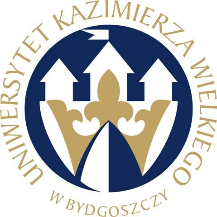                                   W BYDGOSZCZYul. Chodkiewicza 30, 85 – 064 Bydgoszcz, tel. 052 341 91 00 fax. 052 360 82 06NIP 5542647568 REGON 340057695www.ukw.edu.plUKW/BZP-D-15/2015						                  Bydgoszcz, 16. 07. 2015 r.Do wszystkich WykonawcówODPOWIEDZI NA PYTANIE WYKONAWCY            Działając na podstawie art. 38 ust. 1 ustawy Prawo zamówień publicznych (Dz. U. z 2013 r. poz. 907 ze zm.) Zamawiający przekazuje treść zapytań wraz z udzielonymi odpowiedziami w postępowaniu o udzielenie zamówienia publicznego na: Dostawę materiałów elektrycznych na potrzeby Uniwersytetu Kazimierza Wielkiego w Bydgoszczy, które wpłynęły dnia 16. 07. 2015 r.:Pytanie nr 1Dotyczy poz. 2Czy Zamawiający wymaga dostawy oprawy z certyfikatem CNBOP?Odp.  Zamawiający nie wymaga oprawy z certyfikatem CNBOP.p.o. Kanclerzamgr Renata Malak